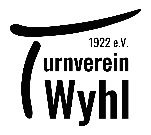 Vor- & Zuname:      Vor- & Zuname:      Telefon:      Telefon:      Gruppe:       Gruppe:       Mail:      Mail:      Trainer:      Trainer:      Datum:      Datum:      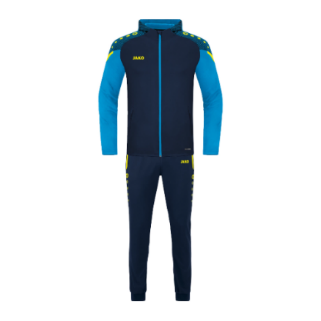 TrainingsanzugKapuzenjackeGr. 128-164*Gr. 34-44;S-4XLPräsentationshoseGr. 128-164*Gr. 34-44;S-4XL36,00€39,00€24,00€27,00€Größe:Stück:Größe:Stück: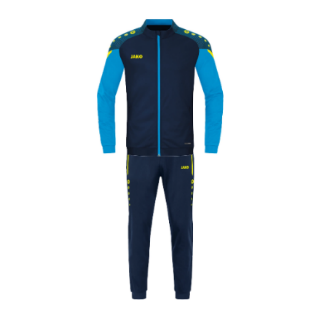 TrainingsanzugPolyesterjackeGr. 116-164*Gr. S-4XLPolyesterhoseGr. 116-164*Gr. S-4XL24,00€27,00€21,00€24,00€Größe:Stück:Größe:Stück: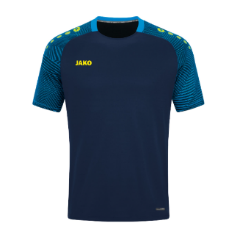 Shirt PerformanceGr. 116-164*Gr. 34-44;S-4XL18,00€21,00€Größe:Stück: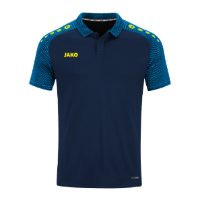 Polo PerformanceGr. 140-164*Gr. 34-44;S-4XL21,00€24,00€Größe:Stück: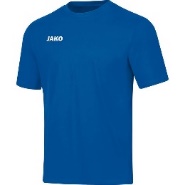 T-Shirt BasicGr. 116-164*Gr. 34-44;S-4XL10,00€18,00€Größe:Stück: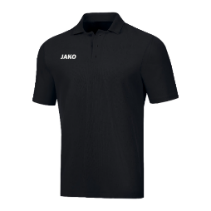 Polo BasicGr. 140-164*Gr. 34-44;S-4XL18,00€21,00€Größe:Stück:Unterschrift:Unterschrift:Gesamtbetrag:Gesamtbetrag: